Schoolondersteuningsprofiel Lisbloem 		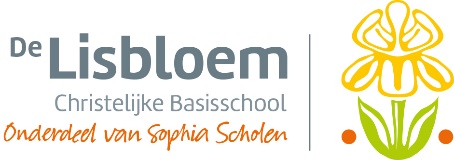 Grenzen in zicht voor passend onderwijs binnen onze school Als de vraag centraal staat: is de grens voor het regulier onderwijs in zicht? Dan kunnen een tiental aspecten die hierbij van belang zijn in de gesprekken tussen ouders/ib/directie/leerkracht de revue passerenDeze 10 aspecten zijn: 1:Leerstofaanbod: is de school in staat het onderwijs te verzorgen dat passend is bij de onderwijsbehoefte van de leerling? Zijn curriculumaanpassingen voor de leerling te realiseren? 2:Ontwikkeling: is er nog sprake van ontwikkeling bij de leerling, in de brede zin des woords? Kan de school hier nog in voldoende mate toe bijdragen? 3:Relaties & interacties: is er nog sprake van positieve relaties en interacties tussen de leerling en klasgenoten en tussen de leerling en de leerkracht en/of andere professionals binnen de school? 4:Welbevinden & zelfbeeld: is de leerling nog gelukkig binnen de school en draagt de schoolomgeving nog bij aan het ontwikkelen van een positief zelfbeeld? 5:Participatie: kan de leerling, eventueel met redelijke aanpassingen, volwaardig deelnemen aan allerlei activiteiten, zowel binnen als buiten de klas of school? 6: Tijd- & aandachtverdeling: is de tijd die de leerkracht aan de leerling moet besteden nog in balans met de tijd en aandacht die de andere leerlingen in de klas vragen? 7:Samenwerking & vertrouwen: is er nog voldoende vertrouwensbasis om met elkaar samen te werken in het belang van de leerling? (professionals binnen de school, ouders, leerling zelf, professionals van buiten de school) 8:Veiligheid: biedt een reguliere school nog voldoende veiligheidsgaranties voor zowel de medeleerlingen, de professionals die werkzaam zijn binnen de school als voor de leerling zelf? (fysieke & psychische veiligheid) 9:Medisch protocol: is de school in staat de medische zorg te bieden of te faciliteren binnen het medisch protocol van de school? (toedienen medicatie, injecteren, uitvoeren medische of verzorgende handelingen, verzorgingsruimtes etc.) 10:Gebouw & technische aanpassingen: is het gebouw geschikt de leerling toegang te verlenen tot alle benodigde ruimtes en zijn de eventueel noodzakelijke technische aanpassingen redelijkerwijze te realiseren binnen de reguliere school? Visie-onderwijsconcept Ambitie & Schoolontwikkeling Ambitie & Schoolontwikkeling In een kindvriendelijk en veilig klimaat kan een kind zich optimaal ontwikkelen.  Goed en betekenisvol onderwijs betekent dat kinderen samen met de leerkracht het onderwijs en hun eigen leren vorm geven en samen verantwoordelijk zijn voor hun groei. Aandacht voor sociale, emotionele en creatieve ontwikkeling van kinderen zijn basiswaarden voor een brede vorming en vergroten van zelfvertrouwen.Samen  is  op De Lisbloem een werkwoord. Leerkrachten zijn samen met leerlingen en ouders eigenaar van het leerproces.  Het team kijkt kritisch naar onderwijskundige ontwikkelingen en veranderingen. het is van belang dat het team weet wat goed onderwijs op De Lisbloem inhoudt, daar steeds over in gesprek blijft en zich verantwoordelijk voelt voor het onderwijs door zich te professionaliseren. Het gebruik van ICT is een manier van leren die een steeds groter deel uitmaakt van ons onderwijs..  Deze inzet heeft grote invloed op het werken in niveaus en is een instrument om het leren voor kinderen zichtbaar te maken. Wij wegen de inzet zorgvuldig af, passend bij onze visie op onderwijs waarbij samenwerken, onderzoekend leren en onderwijs buiten de klas belangrijke uitgangspunten zijn.Hoe ziet ons 'leren' eruit:Leerling: Leerlingen worden onderdeel van de maatschappij/samenleving. De basisschool is een goede plaats om een ontwikkeling richting hun rol in de maatschappij door te maken. Leerlingen voelen zich veilig op school, ontwikkelen zich als persoon en als deel van een groep/samenleving. Zij leren dat zij mede- verantwoordelijk zijn voor de sfeer in de groep en hebben respect voor elkaar, leerkrachten en ouders. Leerlingen zijn betrokken, gemotiveerd en 'mede' verantwoordelijk voor hun eigen leerproces. Ze hebben goed inzicht in hun vorderingen waardoor ze samen met de leerkracht doelen kunnen stellen. Ze maken zich de vaardigheden eigen die zij nodig hebben om hun doelen te bereiken. Kinderen laten zien wat ze in zich hebben.Leerkracht:De leerkracht zorgt ervoor dat kinderen zich veilig voelen en zorgen voor een gestructureerde en uitdagende leeromgeving. De leerkracht heeft een coachende, begeleidende en sturende rol tijdens het lesgeven, hun persoonlijke en sociale ontwikkeling. De leerkracht heeft vertrouwen in de leerlingen en gaat uit van verschillen tussen leerlingen. Zij is op de hoogte van de stappen in de leerlijnen en daagt kinderen uit de volgende stap te zetten. Talenten en kwaliteiten van leerkrachten worden ingezet waar groepsoverstijgend gewerkt wordt.Leren:Kinderen leren het best als zij gemotiveerd zijn, de lessen in samenhang (via thema's) krijgen aangeboden en kennis/vaardigheden op verschillende manieren tot zich te nemen, met hun hoofd, handen en hart. Leren is gericht op de basisvakken zodat kinderen uitstromen naar het vervolgonderwijs dat bij hen past. Het leren wordt op verschillende niveaus aangeboden, vanuit een methode. De instructie is krachtig en op maat. Kinderen leren binnen de thema's op hun eigen niveau en maken gebruik van verschillende leerstijlen en vaardigheden. Leren doen zij in school maar ook daarbuiten. Kinderen leren van elkaar en waar mogelijk groepsoverstijgend. Locatie:Het gebouw heeft een vriendelijke, open en duidelijke uitstraling en biedt ruimte aan kinderen van 0 tot 12 jaar. De ruimtes zijn zo ingericht dat er instructie gegeven kan worden aan groepjes kinderen van verschillende leeftijden op verschillende niveaus maar waar op een ander moment ook creatieve lessen kunnen worden gegeven en waar ruimte is voor ontdekkend leren op het gebied van techniek, ict, koken, muziek. Er zijn stilteplekken en plekken om (groepsoverstijgend) samen te kunnen werken. Leiding:De directie zorgt voor een inspirerende, veilige leeromgeving voor het team, geeft het team ruimte om zich persoonlijk te ontwikkelen en faciliteert teamontwikkeling zodat het gesprek over onderwijs een vanzelfsprekendheid is. De leiding is toegankelijk voor team, ouders en kinderen, is regelmatig fysiek aanwezig in de klassen, gangen en buiten. Daarnaast houdt zij zicht op de beleidsterreinen, stuurt aan en is vooral onderwijskundig leider en integraal schoolleider.Onze school heeft voor de komende 3 jaar de volgende doelen  vastgesteld:- Qua instructie en afstemming zijn de verschillen tussen leerkrachten verkleind- De doelen en ambities zijn herijkt op basis van de leerlingpopulatie voor de resultaten op basisvaardigheden - Er zijn leerlijnen burgerschap ontwikkeld wat betreft vaardigheden en leerdoelen waar identiteit/levensbeschouwing als onderdeel is meegenomen- Er is beleid HB/meerbegaafden en implementatie is vastgelegd - Er zijn leerlijnen wat betreft executieve functies passend bij visie en behoeften van leerlingen van De Lisbloem. Eigenaarschap is door inzet executieve functies verder ontwikkeldOnze school heeft voor de komende 3 jaar de volgende doelen  vastgesteld:- Qua instructie en afstemming zijn de verschillen tussen leerkrachten verkleind- De doelen en ambities zijn herijkt op basis van de leerlingpopulatie voor de resultaten op basisvaardigheden - Er zijn leerlijnen burgerschap ontwikkeld wat betreft vaardigheden en leerdoelen waar identiteit/levensbeschouwing als onderdeel is meegenomen- Er is beleid HB/meerbegaafden en implementatie is vastgelegd - Er zijn leerlijnen wat betreft executieve functies passend bij visie en behoeften van leerlingen van De Lisbloem. Eigenaarschap is door inzet executieve functies verder ontwikkeldBasis-ondersteuning Interne expertise  Personeel: Ondersteuningsaanbod: Deze bestaat uit de basiskwaliteit en aanvullende ondersteuning, en gaat uit van de ondersteuningsbehoeften van alle kinderen. De ondersteuning betreft de inrichting, borging en ontwikkeling van de ondersteuningsstructuur op school in alle facetten: een basisarrangement van de inspectie, handelingsgericht werken in de groep en in de school, planmatig werken aan resultaten, het onderhouden van een sterk ondersteuningsnetwerk in en om de school en het ‘kennen en kunnen’ van de route van signaleren naar verwijzen. Scholen zetten voor dit deel de middelen in van het samenwerkingsverband en kunnen naast de intern begeleider gebruik maken van routebegeleiding en onderwijsspecialisten. Voor een uitgebreide beschrijving is een zorgplan opgesteldX Intern begeleider X Onderwijsassistent X Logopedist  vanuit de gemeenteX R.T. X Specialist HB X VertrouwenspersoonX GedragspecalistX Gedrag X ASS X  Orthodidactische ondersteuning X Soc. Emotionele ondersteuning/ teambreed X Dyslexie X Hoogbegaafdheid/plusklas X Nieuwkomers / NT2 X Kanjertraining Aanvullende ondersteuning en arrangementen Externe deskundigheid & ketenpartners Externe deskundigheid & ketenpartners We streven ernaar, dat iedere leerling zich ononderbroken kan ontwikkelen en ontplooien. Omdat we uitgaan van verschillen, moet het leerproces zo ingericht worden, dat dit ook mogelijk is. Onze leraren zorgen ervoor, dat ze hun leerlingen goed kennen en ze volgen hun ontwikkeling nauwkeurig met behulp van het LVS ParnasSys (cognitieve ontwikkeling) en het LVS Kanvas (sociale ontwikkeling). Omdat we opbrengstgericht werken vergelijken we de uitkomsten van toetsen met onze doelen (normen/verwachtingen). Waar nodig stellen we het lesgeven of het aanbod bij en waar nodig geven we de leerlingen extra ondersteuning. Het aanbod sluit aan bij het (beoogde) niveau van de leerlingen. Het (passende) aanbod, de (passende) ondersteuning en/of de (passende) begeleiding zijn gericht op de ononderbroken ontwikkeling van een leerling. De school evalueert periodiek of het aanbod het gewenste effect heeft. De school stelt een ontwikkelingsperspectief (OPP) op voor leerlingen die extra ondersteuning nodig hebben. Het ontwikkelingsperspectief (OPP) geeft aan hoe het onderwijs wordt afgestemd op de behoeften van de leerling. ☒ Onderwijsondersteuner ☒ Onderwijsspecialist ☒ JGT  ☒ Gedragsdeskundige ☒ GGZ ☒ Jeugdarts/Jeugdverpleegk ☒ Fysiotherapie ☒ Logopedist ☒ Dyslexiespecialist ☒ Specialist dyscalculie ☒ Orthopedagoog/Psycholoog ☒ Logopedie  X  Koele kikkertraining ☒ Weerbaarheidstraining   X Veiligheid ☒ R.T. Grenzen Grenzen Grenzen Er kan niet voldaan worden aan de onderwijsbehoeften van een leerling op cognitief en/of sociaal emotioneel gebied wanneer we de veiligheid voor de leerling, medeleerlingen en personeel niet meer kunnen waarborgen of de vertrouwensband tussen school en ouders is zodanig verstoord dat er geen werkbare situatie meer mogelijk is. Er kan niet voldaan worden aan de onderwijsbehoeften van een leerling op cognitief en/of sociaal emotioneel gebied wanneer we de veiligheid voor de leerling, medeleerlingen en personeel niet meer kunnen waarborgen of de vertrouwensband tussen school en ouders is zodanig verstoord dat er geen werkbare situatie meer mogelijk is. Er kan niet voldaan worden aan de onderwijsbehoeften van een leerling op cognitief en/of sociaal emotioneel gebied wanneer we de veiligheid voor de leerling, medeleerlingen en personeel niet meer kunnen waarborgen of de vertrouwensband tussen school en ouders is zodanig verstoord dat er geen werkbare situatie meer mogelijk is. 